Date (Année-mois-jour) 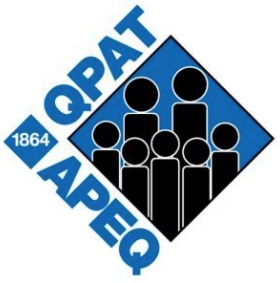 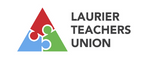 Destinataire Service des ressources humaines 235 Mnt Lesage, Rosemère, QC J7A 4Y6Avis de congé sans traitement pour prolonger un congé de maternité, de paternité ou d’adoption et aménagement du congé pour la première année (option c)Madame ou Monsieur, Conformément à la clause 5-13.65, veuillez considérer la présente comme un avis de congé sans traitement pour une partie d’année, tel qu’il est prévu à la clause 5-13.60 c) pour prolonger mon congé de maternité, de paternité ou d’adoption à compter du ______________ jusqu’au ______________ . De plus, l’aménagement de la première année de mon congé sera le suivant : Pour la période du ______________ au ______________ , je choisis de ne pas travailler ou de travailler. Pour la période du ______________ au ______________ , je choisis de ne pas travailler ou de travailler. Je désire également continuer à participer aux régimes d’assurance qui me sont applicables et en verser la totalité des primes, le tout conformément à la clause 5-13.69.Je vous prie d’agréer, Madame ou Monsieur, mes salutations distinguées. Votre signature Nom Adresse c. c. :  Syndicat des enseignantes et enseignant Laurier